DELIBERAZIONI DELLA GIUNTA REGIONALE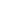 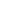 SEGRETERIA DI GIUNTA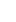 Dipartimento 40 UDCP - D.G. 3 Segreteria di Giunta - Delibera della Giunta Regionale n. 562 del 18.11.2015 - Funzioni di vigilanza e di controllo strategico-gestionale sull'Istituto per la Finanza e l'Economia Locale della Campania - determinazioni 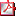 AUTORITÀ DI GESTIONE FONDO EUROPEO DI SVILUPPO REGIONALEDipartimento 51 della Programmazione e dello Sviluppo Economico - D.G. 16 Direzione Generale Autorità di Gestione Fondo Europeo Sviluppo Regionale - Delibera della Giunta Regionale n. 102 del 15.03.2016 - POR Campania FESR 2014/2020. Acquisizione di risorse ai sensi dell'art. 4, comma 2, lettera a) della Legge Regionale del 18 gennaio 2016, n. 2. Istituzione di un nuovo capitolo di spesa 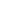  Allegato 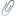  Allegato MOBILITA`Dipartimento 53 delle Politiche Territoriali - D.G. 7 Direzione Generale per la mobilità - Delibera della Giunta Regionale n. 93 del 15.03.2016 - APPROVAZIONE DEL DOCUMENTO "ASSETTO DEI SERVIZI FERROVIARI PER L'ACCORDO QUADRO RFI " REGIONE CAMPANIA" E DEL CONSEGUENTE SCHEMA DI ACCORDO QUADRO EX ART. 23 DEL DECRETO LEGISLATIVO 15 LUGLIO 2015, N. 112 TRA REGIONE CAMPANIA E RETE FERROVIARIA ITALIANA SPA .  Allegato  Allegato  Allegato UNIVERSITÀ, RICERCA E INNOVAZIONEDipartimento 54 Istr., Ric., Lav., Politiche Cult. e Soc. - D.G. 10 Direzione Generale per l'università, la ricerca e l'innovazione - Delibera della Giunta Regionale n. 92 del 15.03.2016 - GESTIONE COMMISSARIALE AZIENDA PER IL DIRITTO ALLO STUDIO UNIVERSITARIO DELL'UNIVERSITA' DEGLI STUDI DI SALERNO. POLITICHE SOCIALI, POLITICHE CULTURALI, PARI OPPORTUNITA` E TEMPO LIBERODipartimento 54 Istr., Ric., Lav., Politiche Cult. e Soc. - D.G. 12 Direzione Generale politiche sociali,culturali,pari opportunità,tempo liber - Delibera della Giunta Regionale n. 97 del 15.03.2016 - protocollo di intesa Regione Campania - Fondazione Telethon  allegato a RISORSE UMANEDipartimento 55 delle Risorse Finanziarie,Umane e Strumentali - D.G. 14 Direzione Generale per le Risorse Umane - Delibera della Giunta Regionale n. 80 del 01.03.2016 - DGR n. 478/2012 - Determinazioni. UFFICIO PER IL FEDERALISMODipartimento 60Uffici speciali - D.G. 2 Ufficio per il Federalismo - Delibera della Giunta Regionale n. 98 del 15.03.2016 - Legge regionale 13/6/2003 n. 12, art. 7. Comitato tecnico consultivo. DECRETI DEL PRESIDENTE DELLA GIUNTA REGIONALEDecreto Presidente Giunta n. 72 del 16.03.2016 - Dipartimento 53 delle Politiche Territoriali - D.G. 7 Direzione Generale per la mobilità - Delega alla sottoscrizione dell'Atto integrativo all'Accordo del 21 maggio 2004 con Trenitalia. Delibera di Giunta regionale n. 426 del 24 Settembre 2015. Decreto Presidente Giunta n. 70 del 16.03.2016 - Dipartimento 52 della Salute e delle Risorse Naturali - D.G. 4 Direzione Generale Tutela salute e coor.to del Sistema Sanitario Regionale - Organo di indirizzo della AOU SUN di cui all art 4 comma 4 del D lgs n 517 del 1999 Sostituzione componente Decreto Presidente Giunta n. 73 del 17.03.2016 - Dipartimento 52 della Salute e delle Risorse Naturali - D.G. 6 Direzione Generale per le politiche agricole, alimentari e forestali - L.R. 25/02/2003 n.4, art.25, comma 5 - Nomina delegato regionale in seno al Consiglio dei Delegati del Consorzio di Bonifica Velia Decreto Presidente Giunta n. 71 del 16.03.2016 - Dipartimento 54 Istr., Ric., Lav., Politiche Cult. e Soc. - D.G. 10 Direzione Generale per l'università, la ricerca e l'innovazione - Adisu Universita' degli Studi di Salerno.Nomina Commisario straordinario Decreto Presidente Giunta n. 74 del 17.03.2016 - Dipartimento 52 della Salute e delle Risorse Naturali - D.G. 6 Direzione Generale per le politiche agricole, alimentari e forestali - L.R. 25.02.03 n.4, art.25, comma 5 - Nomina delegato regionale in seno al Consiglio dei Delegati del Consorzio di Bonifica dell'Ufita Dipartimento 93Direzione di staff della struttura di supporto tecnico operativa alla SDG - Decreto Presidente Giunta n. 75 del 17.03.2016 - Autorita' di Gestione del POR Campania 2000-2006, del PO FESR 2007/2013 e del POR FESR 2014/20. Designazione del Dirigente pro-tempore della Direzione Generale 51.16 "Autorita' di Gestione Fondo Europeo di Sviluppo Regionale" Dipartimento 93Direzione di staff della struttura di supporto tecnico operativa alla SDG - Decreto Presidente Giunta n. 76 del 17.03.2016 - Nomina Autorita' di Certificazione del POR Campania FESR 2007-2013, POR Campania FESR 2014-2020, del POR Campania FSE 2007-2013, del POR Campania FSE 2014-20, Organismo di Certificazione del FSC Campania 2007-20013, nonche' referente della certificazione PAC 2007/13 e del Programma operativo Complementare 2014-20. DECRETI DIRIGENZIALIAUTORITA` DI AUDITDipartimento 41Autorità di Audit - Decreto Dirigenziale n. 2 del 17.03.2016 - POR Campania FSE 2014-2020 Approvazione Strategia di Audit  Strategia di Audit PROGRAMMAZIONE ECONOMICA E TURISMO  
Dipartimento 51 della Programmazione e dello Sviluppo Economico - D.G. 1 Direzione Generale per la Programmazione Economica e il Turismo - Decreto Dirigenziale n. 14 del 15.03.2016 - PO Campania FSE 2007-2013. Fondo Microcredito FSE. I avviso. Approvazione elenchi domande ammesse e non ammesse.  Allegato 1  Allegato 2  Allegato 3 Dipartimento 51 della Programmazione e dello Sviluppo Economico - D.G. 1 Direzione Generale per la Programmazione Economica e il Turismo - Decreto Dirigenziale n. 17 del 15.03.2016 - PO CAmpania FSE 2007-2013. Fondo Microcredito FSE. II avviso. Approvazione elenchi domande ammesse e non ammesse.  Allegato 1  Allegato 2  Allegato 3  Allegato 4 SVILUPPO ECONOMICO E ATTIVITA` PRODUTTIVEDipartimento 51 della Programmazione e dello Sviluppo Economico - D.G. 2 Direzione Generale Sviluppo Economico e le Attività Produttive - Decreto Dirigenziale n. 3 del 14.03.2016 - POR FESR Campania 2007/2013 - Obiettivo Operativo 2.3 - Contratto di Programma Regionale ex art. 2 Legge Regionale 28 novembre 2007 n. 12 - Consorzio Campania White Biotech - Negoziazione del 04/03/2016 - Approvazione nuovi "Programmi di Investimento" di cui all'art. 11 del Disciplinare approvato con D.G.R. n. 417/2008 delle imprese beneficiarie Dermofarma Italia S.r.l. e Tecno Bios S.r.l..  Allegato 1  Allegato 2 INTERNAZIONALIZZAZIONE E RAPPORTI CON UNIONE EUROPEA DEL SISTEMA REGIONALEDipartimento 51 della Programmazione e dello Sviluppo Economico - D.G. 3 Direzione Generale Internazz.ne e rapporti con UE del sistema Regionale - Decreto Dirigenziale n. 23 del 17.03.2016 - Regione Campania - Ufficio Comunitario Regionale - Convenzione di tirocinio di formazione ed orientamento con il Liceo Statale "Galileo Galilei" di Piedimonte Matese (CE).  Convenzione AMBIENTE ED ECOSISTEMADipartimento 52 della Salute e delle Risorse Naturali - D.G. 5 Direzione Generale per l'ambiente e l'ecosistema - Decreto Dirigenziale n. 1 del 17.03.2016 - Realizzazione Porta-Ponte Parco Colline di Napoli - Porta Bellaria a Capodimonte -Napoli - Avvio procedura Accordo di programma Dipartimento 52 della Salute e delle Risorse Naturali - D.G. 5 Direzione Generale per l'ambiente e l'ecosistema - Decreto Dirigenziale n. 1 del 11.03.2016 - Attuazione DD 33 /2011 "Risorse per la riduzione dei rifiuti". Erogazione prima tranche del secondo acconto a favore della Provincia di Napoli.  Allegato Beneficiario  Allegato Contabile Dipartimento 52 della Salute e delle Risorse Naturali - D.G. 5 Direzione Generale per l'ambiente e l'ecosistema - Decreto Dirigenziale n. 2 del 11.03.2016 - Attuazione DD 33/2011 "Risorse per la riduzione dei rifiuti". Erogazione prima tranche del secondo acconto a favore della Provincia di Caserta.  Allegato Beneficiario  Allegato Contabile POLITICHE AGRICOLE, ALIMENTARI E FORESTALIDipartimento 52 della Salute e delle Risorse Naturali - D.G. 6 Direzione Generale per le politiche agricole, alimentari e forestali - Decreto Dirigenziale n. 11 del 18.03.2016 - Fondo Europeo per la pesca-FEP 2007/2013.Approvazione del manuale aggiornato delle procedure per la certificazione della spesa-Certificazione delle Domande di Pagamento  Allegato manuale 
Dipartimento 52 della Salute e delle Risorse Naturali - D.G. 6 Politiche Agricole, Alimentari e Forestali - Decreto Dirigenziale n. 26 del 10.03.2016 - Programma di Sviluppo Rurale Campania (PSR) 2007/2013 - MISURA 125 "Infrastrutture connesse allo sviluppo e all'adeguamento dell'agricoltura e della silvicoltura" - sottomisura 2 - acquedotti rurali e viabilita' rurale e di servizio forestale. Periodo 28 marzo 2015 - 30 aprile 2015. Ente beneficiario Comune di Castelcivita. Titolo Progetto: "Sistemazione strada Laogemini - Spine". Approvazione quadro economico rimodulato post-gara alla DICA n° 19 del 19 agosto 2015. Allegato quadro economico post - gara. Dipartimento 52 della Salute e delle Risorse Naturali - D.G. 6 Politiche Agricole, Alimentari e Forestali - Decreto Dirigenziale n. 27 del 10.03.2016 - Programma di Sviluppo Rurale Campania (PSR) 2007/2013 - MISURA 125 "Infrastrutture connesse allo sviluppo e all'adeguamento dell'agricoltura e della silvicoltura" - sottomisura 2 - acquedotti rurali e viabilita' rurale e di servizio forestale. Periodo 28 marzo 2015 - 30 aprile 2015. Ente beneficiario Comune di Montecorice. Titolo Progetto: "Sistemazione della strada rurale Giuncatelle - Varco Santa Croce - Mendola". Approvazione variante alla DICA n°46 del 19 agosto 2015. Allegato quadro economico di variante. Dipartimento 52 della Salute e delle Risorse Naturali - D.G. 6 Direzione Generale per le politiche agricole, alimentari e forestali - Decreto Dirigenziale n. 27 del 18.03.2016 - Comune di Caggiano (SA). Approvazione regolamento comunale per l'esercizio degli Usi Civici sulle terre collettive. Con allegato.  Verbale di chiusura istruttoria comune di Caggiano Dipartimento 52 della Salute e delle Risorse Naturali - D.G. 6 Direzione Generale per le politiche agricole, alimentari e forestali - Decreto Dirigenziale n. 28 del 15.03.2016 - PSR Campania 2014/2020. Trascinamenti programmazione 2007/2013.Mis.125 Domanda di aiuto 94758514726 - Comune di BUONABITACOLO - Differimento termini per trascinamento per la conclusione dei pagamenti del SAL 100% di cui al DRD di concessione n.1462 del 27/09/2010 e DRD rimodulato n.799 del 19/07/2011. Dipartimento 52 della Salute e delle Risorse Naturali - D.G. 6 Direzione Generale per le politiche agricole, alimentari e forestali - Decreto Dirigenziale n. 28 del 18.03.2016 - Comune di Camerota (SA). Approvazione regolamento comunale per l'esercizio degli Usi Civici sulle terre collettive. Con allegato.  Verbale chiusura istruttoria comune di Camerota 
Dipartimento 52 della Salute e delle Risorse Naturali - D.G. 6 Direzione Generale per le politiche agricole, alimentari e forestali - Decreto Dirigenziale n. 42 del 15.03.2016 - FEP Campania 2007/2013 - Asse 2 - Misure 2.1 e 2.3 - Approvazione dell'Avviso Pubblico per la selezione di progetti retrospettivi coerenti.  Schema avviso per la selezione di progetti retrospettivi coerenti con le misure 2.1 e 2.3 del FEP Campania 2007/2013  Allegato 1 - Schema di domanda e Allegato 2 - Informazioni Dipartimento 53 delle Politiche Territoriali - D.G. 9 Direzione Generale per il governo del territorio - Decreto Dirigenziale n. 3 del 16.03.2016 - Corresponsione quota parte associativa di euro 10.863,84 a favore del CISIS. Annualita' 2016.  beneficiario  dati contabili STAFF AFFARI GENERALI E CONTROLLO DI GESTIONE
Dipartimento 54 Istr., Ric., Lav., Politiche Cult. e Soc. - D.G. 91 Direzione di Staff Affari Generali e Controllo di Gestione - Decreto Dirigenziale n. 114 del 14.03.2016 - POR Campania FESR 2007 - 2013 O.O. 2.1 - Ridefinizione dell'ammissione a finanziamento dell'intervento per "Il potenziamento e la riqualificazione del sistema delle infrastrutture nel settore dell'istruzione, della formazione e della ricerca" in favore dell'OdR INAF (Istituto Nazionale di Astrofisica - Osservatorio Astronomico di Capodimonte)  ALLEGATO A scheda progetto 
Dipartimento 54 Istr., Ric., Lav., Politiche Cult. e Soc. - D.G. 91 Direzione di Staff Affari Generali e Controllo di Gestione - Decreto Dirigenziale n. 115 del 14.03.2016 - POR Campania FESR 2007 - 2013 O.O. 2.1 - Ridefinizione dell'ammissione a finanziamento dell'intervento per "Il potenziamento e la riqualificazione del sistema delle infrastrutture nel settore dell'istruzione, della formazione e della ricerca" in favore dell'OdR ISTITUTO NAZIONALE DI GEOFISICA E VULCANOLOGIA - Osservatorio Vesuviano (INGV)  ALLEGATO A scheda progettuale Dipartimento 54 Istr., Ric., Lav., Politiche Cult. e Soc. - D.G. 91 Direzione di Staff Affari Generali e Controllo di Gestione - Decreto Dirigenziale n. 117 del 14.03.2016 - POR Campania FESR 2007 - 2013 O.O. 2.1 - Ridefinizione dell'ammissione a finanziamento dell'intervento per "Il potenziamento e la riqualificazione del sistema delle infrastrutture nel settore dell'istruzione, della formazione e della ricerca" in favore dell'OdR Universita' degli Studi SUOR ORSOLA BENINCASA  schema allegato a scheda progettuale Dipartimento 54 Istr., Ric., Lav., Politiche Cult. e Soc. - D.G. 91 Direzione di Staff Affari Generali e Controllo di Gestione - Decreto Dirigenziale n. 116 del 14.03.2016 - POR Campania FESR 2007 - 2013 O.O. 2.1 - Ridefinizione dell'ammissione a finanziamento dell'intervento per "Il potenziamento e la riqualificazione del sistema delle infrastrutture nel settore dell'istruzione, della formazione e della ricerca" in favore dell'OdR Universita' di Napoli PARTHENOPE  schema allegato a scheda progettuale ISTRUZIONE, FORMAZIONE, LAVORO E POLITICHE GIOVANILIDipartimento 54 Istr., Ric., Lav., Politiche Cult. e Soc. - D.G. 11 Direzione Generale Istruzione, Formazione,Lavoro e Politiche Giovanili - Decreto Dirigenziale n. 69 del 18.03.2016 - Programma Attuativo regionale "Garanzia Giovani". Modalita' di svolgimento delle azioni di Assistenza Tecnica.  Allegato A - Progetto assistenza tecnica  Allegato B - Profili ISTAT  Allegato C - Criteri di selezione Dipartimento 54 Istr., Ric., Lav., Politiche Cult. e Soc. - D.G. 12 Direzione Generale politiche sociali,culturali,pari opportunità,tempo liber - Decreto Dirigenziale n. 28 del 15.03.2016 - DGR n. 541 del 10/11/2014 "PAC CAMPANIA - RIMODULAZIONE E RETTIFICA DGR N. 422/2014" - DGR n. 134 del 28/3/2015 - Altre azioni coerenti con il PAC Cultura - Sistema Integrato Di Mostre per la valorizzazione dei siti museali del MIBACT in Campania - Intervento "Museum XI Edizione - Sale teatrali per un Museo Mentale" - CUP: F68F09000190005 - C.L. SMOL: PAC III 33001.13.24 - Beneficiario: Polo Museale della Campania gia' Soprintendenza Speciale per il Patrimonio Storico, Artistico ed Etnoantropologico e per il Polo Museale della Citta' di Napoli - Ammissione a finanziamento PAC III. Dipartimento 54 Istr., Ric., Lav., Politiche Cult. e Soc. - D.G. 12 Direzione Generale politiche sociali,culturali,pari opportunità,tempo liber - Decreto Dirigenziale n. 31 del 15.03.2016 - Oggetto: DGR n. 541 del 10/11/2014 "PAC CAMPANIA - RIMODULAZIONE E RETTIFICA DGR N. 422/2014" - DGR n. 134 del 28/3/2015 - Altre azioni coerenti con il PAC Cultura - Sistema Integrato Di Mostre per la valorizzazione dei siti museali del MIBACT in Campania - Intervento "La Pittura Pompeiana - Riapertura della Collezione degli Affreschi"- CUP: F68F09000240006 - Beneficiario: Il Museo Archeologico Nazionale di Napoli gia' Soprintendenza Speciale per i Beni Archeologici di Napoli e Pompei - Ammissione a finanziamento PAC III. RISORSE STRUMENTALIDipartimento 55 delle Risorse Finanziarie,Umane e Strumentali - D.G. 15 Direzione Generale per le risorse stumentali - Decreto Dirigenziale n. 7 del 18.03.2016 - APPROVAZIONE SCHEMA DI CONTRATTO PER LA CONCESSIONE IN USO DI SUOLO DI PROPRIETA' REGIONE CAMPANIA SITO NEL COMUNE DI SAN GENNARO VESUVIANO (NA) FOGLIO 10 PARTICELLA 503. DELIBERE DI ALTRI ENTIENTE PROVINCIALE DEL TURISMO DI AVELLINO - Deliberazione Commissario Liquidatore n. 48 del 19 febbraio 2016 - Conto consuntivo per l'esercizio finanziario 2015. Approvazione AUTORITÀ DI BACINO DEI FIUMI LIRI - GARIGLIANO E VOLTURNO - Caserta - Delibera Comitato Istituzionale N. 3 del 17 dicembre 2015 - Adozione Variante al Piano Stralcio per l'Assetto Idrogeologico - Rischio di frana comuni di Bagnoli Irpino (AV), Baia e Latina (CE), Bucciano (BN), Castel Morrone (CE), Castelfranci (AV), Durazzano (BN), Frasso Telesino (BN), Gioia Sannitica (CE), Mercogliano (AV), Piana di Monteverna (CE), Sant'Arcangelo Trimonte (BN) e Torrecuso (BN). ARCADIS - Agenzia Regionale Campana Difesa Suolo - Deliberazione del Direttore Generale n. 1 del 28/01/2016 - Deliberazione dell'ARCADIS n. 26 del 31.12.2015: provvedimenti. ARCADIS - Agenzia Regionale Campana Difesa Suolo - Deliberazione del Direttore Generale n. 2 del 24/02/2016 - Esecutività delle deliberazioni ARCADIS n. 22 e n. 23 del 22/12/2015, ai sensi dell'art. 9 comma 2 lett. f) della legge regionale 19/2014. STATUTICITTÀ DI SPARANISE (CE) - Modifica Statuto Comunale. ORDINANZE E DECRETI DEL COMMISSARIO DI GOVERNOCOMMISSARIO STRAORDINARIO DELEGATO ex art. 10 c. 1 D.L. 91/2014 - Struttura di Coordinamento - Ordinanza del Presidente della Regione Campania n. 1 del 12/08/2014 - Decreto n.7 del 8 marzo 2016. ACCORDI DI PROGRAMMACOMUNE DI SAN MARZANO SUL SARNO - Accordo di Programma tra il Comune di Angri, Comune di Corbara, Comune di Pagani, Comune di San Marzano sul Sarno, Comune di San Valentino Torio, Comune di Sant'Egidio del Monte Albino, Comune di Sarno. AVVISI DI DEPOSITO DI P.R.G. E/O ATTI URBANISTICICOMUNE DI SAVIGNANO IRPINO (AV) - Avviso di Deposito del Piano Urbanistico Comunale - Disposizioni strutturali e disposizioni programmatiche e del relativo rapporto ambientale per la VAS. BANDI DI GARAPROVINCIA DI CASERTA - Settore Viabilità - Bando di Gara - Affidamento dei Lavori di Sistemazione di tratti di pavimentazione ammalorata. Aree 2-3-5. PROVINCIA DI CASERTA - Settore Edilizia - Bando di Gara - Affidamento dei lavori di completamento ed adeguamento del Polo scolastico di San Felice a Cancello. 
UNIVERSITÀ DEGLI STUDI DI NAPOLI FEDERICO II - Avviso di Gara - Servizio di Direzione dei Lavori relativi alla Costruzione di nuovi insediamenti universitari nell'area EX CIRIO in san Giovanni a Teduccio - Napoli. Moduli A1-A2/A3-D/A6-A7. ESITI DI GARA
COMUNE DI NAPOLI - Esito di Gara - Lavori di riqualificazione del capostrada e tratti di marciapiedi di viale IV Aprile ricadente nell'ambito della Municipalità VII. 
COMUNITÀ MONTANA VALLO DI DIANO - Padula (SA) - Esito di Gara - Affidamento dei Servizi Tecnici di Direzione dei lavori, Contabilità e Assistenza al Collaudo relativamente ai lavori di completamento della Sede comprensoriale di Protezione Civile COM 13. 